Go to www.ohio.eduClick on Log In in the top right of the screen and click on MyOHIO Student Center in the drop-down menu.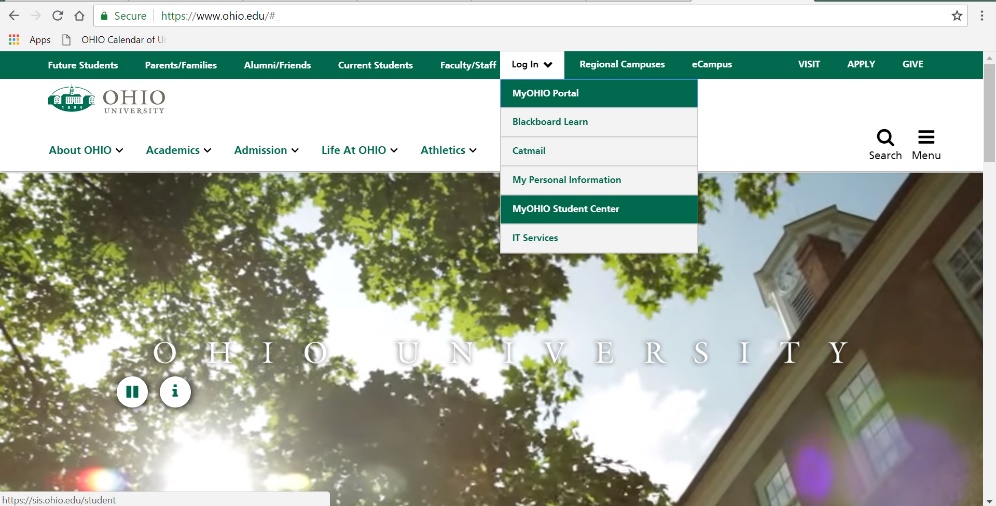 Login using your Ohio ID (example: yx123456) and password.Click on the drop down “Favorites” menu and select “Student Center”Scroll down to the Personal Information box.Click the drop-down menu that says Other Personal Information and scroll down to Addresses; click the blue arrow next to the box.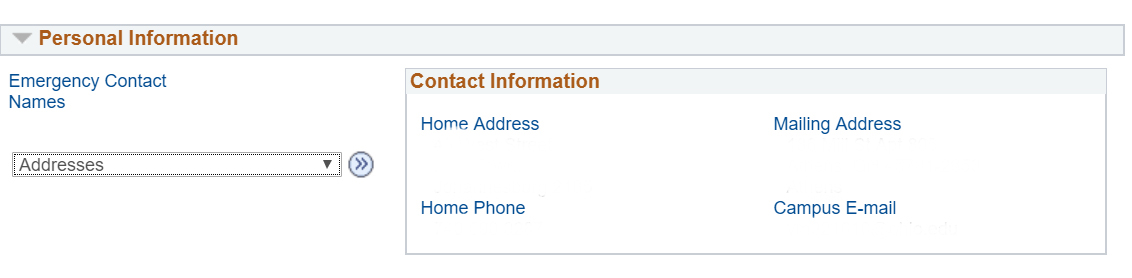 Click Add New Address (do not click edit)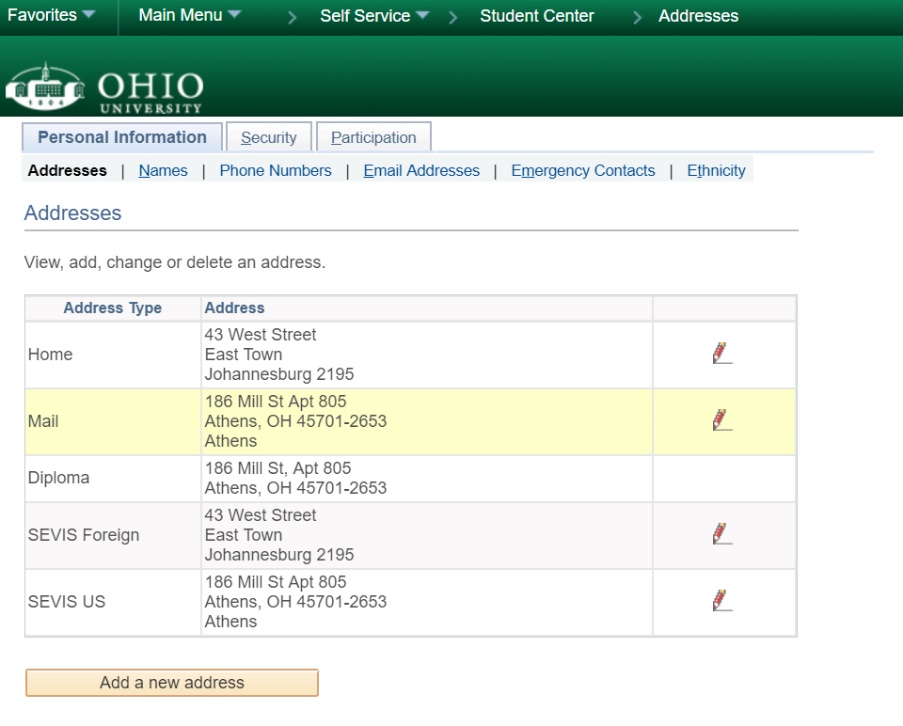 Click the QuickAddress button on the right side of the screen and enter in your current Athens address; you do not need to capitalize or put in the county. Click Search.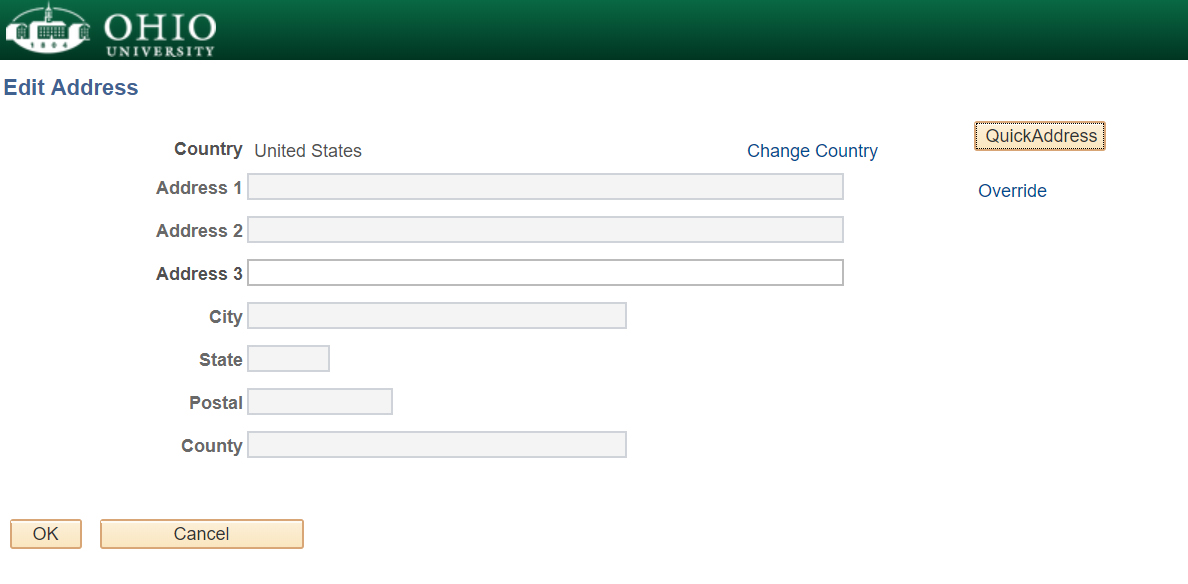 Double check that the address is correct and click OK.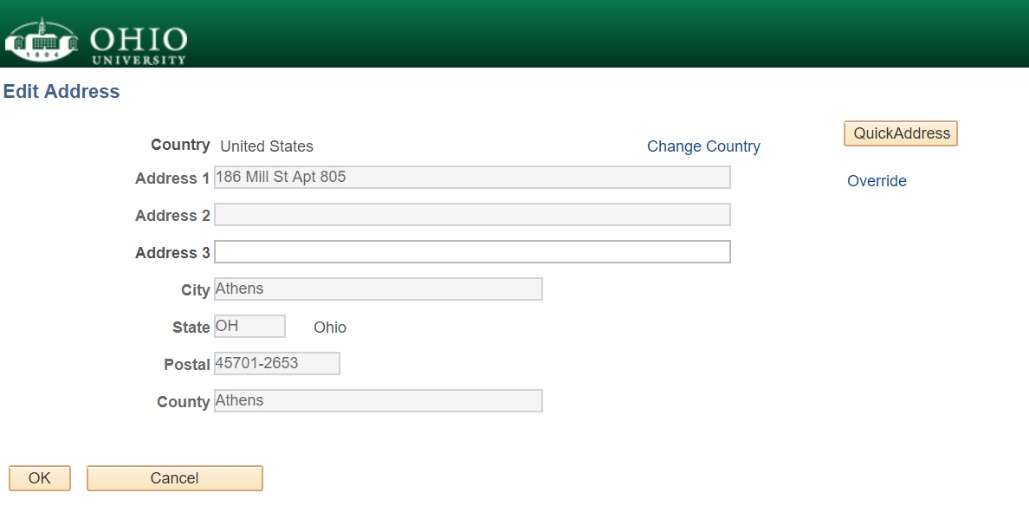 Check the boxes that say SEVIS US and Mail.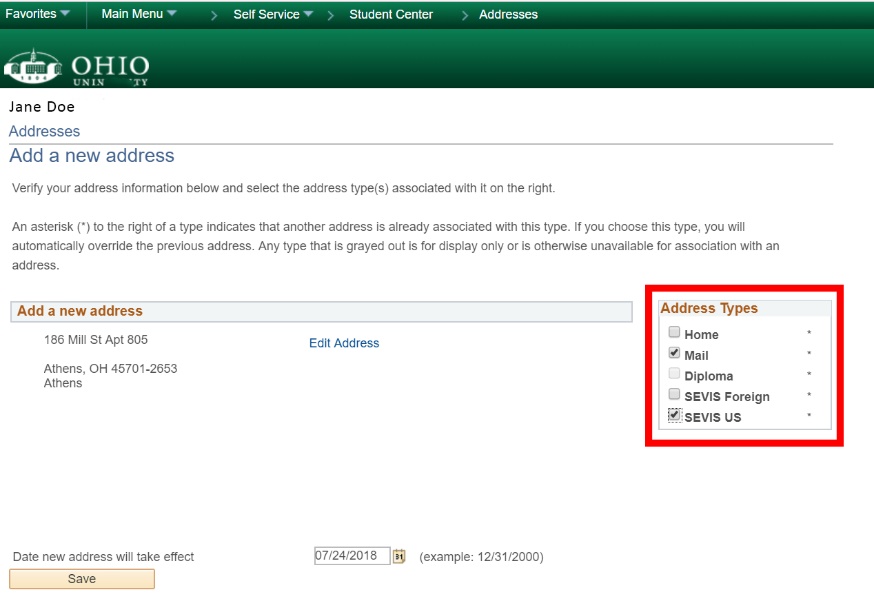 Click Save. Click OK.Complete this process again within 10 days of any address changes.